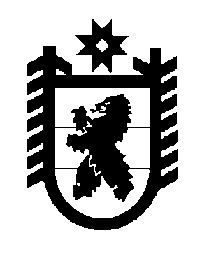 Российская Федерация Республика Карелия    ПРАВИТЕЛЬСТВО РЕСПУБЛИКИ КАРЕЛИЯПОСТАНОВЛЕНИЕот 12 января 2018 года № 7-Пг. Петрозаводск О внесении изменений в постановление Правительства Республики Карелия от 26 ноября 2014 года № 351-ППравительство Республики Карелия  п о с т а н о в л я е т:Внести в государственную  программу  Республики Карелия «Обеспечение доступным и комфортным жильем и жилищно-коммунальными услугами» на 2014 – 2020 годы, утвержденную постановлением Правительства Республики Карелия от 26 ноября 2014 года № 351-П «Об утверждении государственной программы Республики Карелия «Обеспечение доступным 
и комфортным жильем и жилищно-коммунальными услугами» 
на 2014 – 2020 годы» (Собрание законодательства Республики Карелия, 2014, № 11, ст. 2039; 2016, № 2, ст. 239; № 9, ст. 1945, 1946; Официальный интернет-портал правовой информации (www.pravo.gov.ru),  21 марта 2017 года,                       № 1000201703210001; 17 мая 2017 года, № 1000201705170007), следующие изменения:в паспорте государственной программы Республики Карелия «Обеспечение доступным и комфортным жильем и жилищно-коммунальными услугами» на 2014 – 2020 годы (далее – государственная программа):абзац второй графы второй позиции «Участники государственной программы» изложить в следующей редакции: «Государственный комитет Республики Карелия по строительному, жилищному и дорожному надзору»;абзац второй графы второй позиции «Подпрограммы государственной программы» признать утратившим силу;позицию «Задачи государственной программы» признать утратившей силу;позицию «Целевые индикаторы и показатели результатов государственной программы» признать утратившей силу;позицию «Объем финансового обеспечения государственной программы» изложить в следующей редакции:2) паспорт подпрограммы 1 «Создание условий для обеспечения доступным и комфортным жильем граждан в Республике Карелия» изложить 
в следующей редакции:паспорт подпрограммы 2 «Долгосрочная целевая программа «Обеспечение населения Республики Карелия питьевой водой» 
на 2011 – 2017 годы» признать утратившим силу;паспорт подпрограммы 3 «Создание условий для обеспечения качественными жилищно-коммунальными услугами граждан в Республике Карелия» изложить в следующей редакции:«ПАСПОРТподпрограммы 3 «Создание условий для обеспечения качественными жилищно-коммунальными услугами граждан в Республике Карелия»абзац шестнадцатый раздела I признать утратившим силу;в абзаце первом пункта 1 раздела II слова «по итогам конкурсного отбора муниципальных районов и городских округов, проводимого Министерством строительства, жилищно-коммунального хозяйства и энергетики Республики Карелия (далее – Министерство), в установленном им порядке» заменить словами «на основании заявок муниципальных районов и городских округов об участии по форме и в срок, которые установлены Министерством строительства, жилищно-коммунального хозяйства и энергетики Республики Карелия (далее – Министерство)»; в приложении 1: пункты 1.0.0.1.1 – 1.0.0.1.4 признать утратившими силу;пункт 2.0.0.0.1 изложить в следующей редакции:пункты 2.0.0.1.1 – 2.0.0.2.4 признать утратившими силу;в графе 9 пункта 1.1.1.1.17 цифры «66» заменить цифрами «14»;в графе 9 пункта 1.1.1.1.18 цифры «145» заменить цифрами «27»;в графе 9 пункта 1.1.1.1.19 цифры «35» заменить цифрами «9»;в графе 9 пункта 1.1.1.1.20 цифру «5» заменить цифрой «3»;в графе 9 пункта 1.1.1.1.21 цифру «5» заменить цифрой «4»;в графе 9 пункта 1.1.1.1.22 цифры «50» заменить цифрами «11»;дополнить пунктами 1.1.1.1.24 – 1.1.1.1.25 следующего содержания: дополнить пунктом 1.1.1.3.3 следующего содержания:пункты 2.2.1.0.1 – 2.3.1.0.1 признать утратившими силу;в графе 3 пункта 2.3.1.0.1 слова «проведен капитальный ремонт» заменить словами «выполнены работы (услуги) по капитальному ремонту»;в графе 3 пункта 2.3.1.0.3 слова «от общего количества» заменить словами «в общем количестве»;пункт 2.3.1.1.1 изложить в следующей редакции:пункт 2.3.1.2.1 изложить в следующей редакции:дополнить пунктом 2.3.1.2.2 следующего содержания:дополнить пунктом 2.3.1.3.4 следующего содержания:в графе 9 пункта 2.3.1.4.1 цифры «165» заменить цифрами «162»;приложение 2  дополнить строками следующего содержания:приложение 3 к государственной программе изложить в следующей редакции:16в приложении 4:позицию «Государственная программа» изложить в следующей редакции:в графе 11 позиции «Подпрограмма 1» цифры «1 468 864,20» заменить цифрами «1 480 769,00»;в графе 12 позиции «Подпрограмма 1» цифры «22 000,00» заменить цифрами «139 200,00»;позицию «Основное мероприятие 1.1.1.1.0» изложить в следующей редакции:в графе 14 позиции «Мероприятие 1.1.1.1.1» цифры «49 354,90» заменить цифрами «49 534,90»;в графе 14 позиции «Мероприятие 1.1.1.1.2» цифры «65 441,90» заменить цифрами «92 465,10»;дополнить позицией «Мероприятие 1.1.1.1.6» следующего содержания:           позицию «Основное мероприятие 1.1.1.2.0» изложить в следующей редакции:дополнить позицией «Основное мероприятие 1.1.1.8.0» следующего содержания:позицию «Подпрограмма 2» признать утратившей силу;позицию «Подпрограмма 3» изложить в следующей редакции:позицию «Основное мероприятие 3.1.2.2.0» изложить в следующей редакции:в графе 7 позиции «Основное мероприятие 3.1.3.1.0.» цифры «521» заменить цифрами «522»;в графе 3 позиции «Основное мероприятие 99.0» слова «Государственная жилищная инспекция Республики Карелия» заменить словами «Государственный комитет Республики Карелия по строительному, жилищному и дорожному надзору»;11) в приложении 5:позиции «Государственная программа» – «Основное мероприятие 1.1.1.2.0» изложить в следующей редакции:дополнить позицией «Основное мероприятие 1.1.1.8.0» следующего содержания:позицию «Подпрограмма 2» признать утратившей силу;позицию «Подпрограмма 3» изложить в следующей редакции:позицию «Основное мероприятие 3.1.2.2.0» изложить в следующей редакции:12) приложение 6 дополнить строками следующего содержания: 13) в подпункте «а» пункта 8 приложения 7:абзац второй после слов «объема средств» дополнить словом «субсидии»;абзац третий после слов «объема средств» дополнить словом «субсидии».
Исполняющий обязанностиГлавы Республики Карелия                                                                А.Е. Чепик       « Объем финансового обеспечения государственной программыГодВсего                     (тыс. рублей)В том числеВ том числе      « Объем финансового обеспечения государственной программыГодВсего                     (тыс. рублей)за счет средств бюджета Республики Карелияза счет целевых безвозмездных поступлений в бюджет Республики Карелия      « Объем финансового обеспечения государственной программы20141 809 090,9934 344,1874 746,8      « Объем финансового обеспечения государственной программы20152 206 540,11 007 891,71 198 648,4      « Объем финансового обеспечения государственной программы20162 234 350,71 548 057,4686 293,3      « Объем финансового обеспечения государственной программы20172 780 298,91 323 169,41 457 129,5      « Объем финансового обеспечения государственной программы2018785 972,9612 772,9173 200,0      « Объем финансового обеспечения государственной программы2019961 054,5586 754,5374 300,0      « Объем финансового обеспечения государственной программы20202 023 972,0876 672,01 147 300,0Итого12 801 280,06 889 662,05 911 618,0»;«ПАСПОРТ подпрограммы 1 «Создание условий для обеспечения доступным и комфортным жильем граждан в Республике Карелия»«ПАСПОРТ подпрограммы 1 «Создание условий для обеспечения доступным и комфортным жильем граждан в Республике Карелия»«ПАСПОРТ подпрограммы 1 «Создание условий для обеспечения доступным и комфортным жильем граждан в Республике Карелия»Ответственный исполнитель подпрограммы                                   Министерство строительства, жилищно-коммунального хозяйства и энергетики Республики КарелияМинистерство строительства, жилищно-коммунального хозяйства и энергетики Республики КарелияУчастники  подпрограммы                                               отсутствуютотсутствуютЦель подпрограммыобеспечение доступности жилья для граждан в Республике Карелия и развитие жилищного строительстваобеспечение доступности жилья для граждан в Республике Карелия и развитие жилищного строительстваЗадачи подпрограммы                                                      1) снижение стоимости одного квадратного метра жилья путем увеличения объемов жилищного строительства, в первую очередь жилья экономического класса;2) развитие рынка арендного жилья; 
3) расселение аварийного жилищного фондаЭтапы и сроки реализации подпрограммы                         2014 – 2020 годы, этапы не выделяются2014 – 2020 годы, этапы не выделяются2014 – 2020 годы, этапы не выделяются2014 – 2020 годы, этапы не выделяютсяОбъем финансового ГодВсего                     (тыс. рублей)В том числеВ том числеобеспечения подпрограммыГодВсего                     (тыс. рублей)за счет средств бюджета Республики Карелияза счет целевых безвозмездных поступлений в бюджет Республики Карелия2014966 665,8176 679,0789 986,820151 598 104,1462 657,91 135 446,220161 146 189,6507 052,7639 136,920171 480 769,0157 485,71 323 283,32018139 200,034 400,0104 800,0201922 000,022 000,00,020201 038 274,0286 774,0751 500,0Итого6 391 202,51 647 049,34 744 153,2Ожидаемые конечные результаты реализации подпрограммы1) уменьшение количества лет, необходимых семье, состоящей из 3 человек, для приобретения стандартной квартиры общей площадью 54 квадратных метра с учетом среднего годового совокупного дохода семьи (коэффициент доступности), до 2,07 года;2) увеличение годового объема ввода жилья до 300 тысяч квадратных метров;3) увеличение общей площади жилых помещений, приходящейся в среднем на одного жителя (уровень обеспеченности), до 29,1 квадратного метра на человека;4) доля построенных (реконструированных) автомобильных дорог в рамках реализации проектов по развитию территорий, предусматривающих строительство жилья, в общем количестве автомобильных дорог, подлежащих строительству (реконструкции)  в рамках государственной программы, составит 100 процентов1) уменьшение количества лет, необходимых семье, состоящей из 3 человек, для приобретения стандартной квартиры общей площадью 54 квадратных метра с учетом среднего годового совокупного дохода семьи (коэффициент доступности), до 2,07 года;2) увеличение годового объема ввода жилья до 300 тысяч квадратных метров;3) увеличение общей площади жилых помещений, приходящейся в среднем на одного жителя (уровень обеспеченности), до 29,1 квадратного метра на человека;4) доля построенных (реконструированных) автомобильных дорог в рамках реализации проектов по развитию территорий, предусматривающих строительство жилья, в общем количестве автомобильных дорог, подлежащих строительству (реконструкции)  в рамках государственной программы, составит 100 процентов1) уменьшение количества лет, необходимых семье, состоящей из 3 человек, для приобретения стандартной квартиры общей площадью 54 квадратных метра с учетом среднего годового совокупного дохода семьи (коэффициент доступности), до 2,07 года;2) увеличение годового объема ввода жилья до 300 тысяч квадратных метров;3) увеличение общей площади жилых помещений, приходящейся в среднем на одного жителя (уровень обеспеченности), до 29,1 квадратного метра на человека;4) доля построенных (реконструированных) автомобильных дорог в рамках реализации проектов по развитию территорий, предусматривающих строительство жилья, в общем количестве автомобильных дорог, подлежащих строительству (реконструкции)  в рамках государственной программы, составит 100 процентов1) уменьшение количества лет, необходимых семье, состоящей из 3 человек, для приобретения стандартной квартиры общей площадью 54 квадратных метра с учетом среднего годового совокупного дохода семьи (коэффициент доступности), до 2,07 года;2) увеличение годового объема ввода жилья до 300 тысяч квадратных метров;3) увеличение общей площади жилых помещений, приходящейся в среднем на одного жителя (уровень обеспеченности), до 29,1 квадратного метра на человека;4) доля построенных (реконструированных) автомобильных дорог в рамках реализации проектов по развитию территорий, предусматривающих строительство жилья, в общем количестве автомобильных дорог, подлежащих строительству (реконструкции)  в рамках государственной программы, составит 100 процентов» »;Ответственный исполнитель подпрограммы                                   Министерство строительства, жилищно-коммунального хозяйства и энергетики Республики КарелияМинистерство строительства, жилищно-коммунального хозяйства и энергетики Республики КарелияМинистерство строительства, жилищно-коммунального хозяйства и энергетики Республики КарелияМинистерство строительства, жилищно-коммунального хозяйства и энергетики Республики КарелияУчастники  подпрограммы                                               Государственный комитет Республики Карелия по ценам и тарифам;Государственный комитет Республики Карелия по строительному, жилищному и дорожному надзоруГосударственный комитет Республики Карелия по ценам и тарифам;Государственный комитет Республики Карелия по строительному, жилищному и дорожному надзоруГосударственный комитет Республики Карелия по ценам и тарифам;Государственный комитет Республики Карелия по строительному, жилищному и дорожному надзоруГосударственный комитет Республики Карелия по ценам и тарифам;Государственный комитет Республики Карелия по строительному, жилищному и дорожному надзоруЦель подпрограммыулучшение качества жилищного фонда, повышение комфортности условий проживанияулучшение качества жилищного фонда, повышение комфортности условий проживанияулучшение качества жилищного фонда, повышение комфортности условий проживанияулучшение качества жилищного фонда, повышение комфортности условий проживанияЗадачи подпрограммы                                                      1) создание условий для увеличения объема капитального ремонта жилищного фонда для повышения его комфортности и энергоэффективности;2) реконструкция, техническое перевооружение и строительство объектов коммунальной инфраструктуры; 3) обеспечение доступности коммунальных услуг для граждан в Республике Карелия;4) повышение уровня благоустройства дворовых территорий и мест массового отдыха населения (городских парков)1) создание условий для увеличения объема капитального ремонта жилищного фонда для повышения его комфортности и энергоэффективности;2) реконструкция, техническое перевооружение и строительство объектов коммунальной инфраструктуры; 3) обеспечение доступности коммунальных услуг для граждан в Республике Карелия;4) повышение уровня благоустройства дворовых территорий и мест массового отдыха населения (городских парков)1) создание условий для увеличения объема капитального ремонта жилищного фонда для повышения его комфортности и энергоэффективности;2) реконструкция, техническое перевооружение и строительство объектов коммунальной инфраструктуры; 3) обеспечение доступности коммунальных услуг для граждан в Республике Карелия;4) повышение уровня благоустройства дворовых территорий и мест массового отдыха населения (городских парков)1) создание условий для увеличения объема капитального ремонта жилищного фонда для повышения его комфортности и энергоэффективности;2) реконструкция, техническое перевооружение и строительство объектов коммунальной инфраструктуры; 3) обеспечение доступности коммунальных услуг для граждан в Республике Карелия;4) повышение уровня благоустройства дворовых территорий и мест массового отдыха населения (городских парков)Этапы и сроки реализации подпрограммы                         2014 – 2020 годы, этапы не выделяются2014 – 2020 годы, этапы не выделяются2014 – 2020 годы, этапы не выделяются2014 – 2020 годы, этапы не выделяютсяОбъем финансового обеспечения подпрограммыГодВсего                     (тыс. рублей)В том числеВ том числеОбъем финансового обеспечения подпрограммыГодВсего                     (тыс. рублей)за счет средств бюджета Республики Карелияза счет целевых безвозмездных поступлений в бюджет Республики КарелияОбъем финансового обеспечения подпрограммы2014842 425,1757 665,184 760,0Объем финансового обеспечения подпрограммы2015608 436,0545 233,863 202,2Объем финансового обеспечения подпрограммы2016986 861,9939 705,547 156,4Объем финансового обеспечения подпрограммы20171 202 594,21 068 748,0133 846,2Объем финансового обеспечения подпрограммы2018556 188,5487 788,568 400,0Объем финансового обеспечения подпрограммы2019849 524,6475 224,6374 300,0Объем финансового обеспечения подпрограммы2020884 398,8488 598,8395 800,0Объем финансового обеспечения подпрограммыИтого5 930 429,14 762 964,31 167 464,8Ожидаемые конечные результаты реализации подпрограммы1) доля площади многоквартирных домов, в которых проведен капитальный ремонт, в общей площади многоквартирных домов, предусмотренных региональной программой капитального ремонта общего имущества в многоквартирных домах, расположенных на территории Республики Карелия, на 2015 – 2044 годы к ремонту в текущем году, составит 
100 процентов;2) доля реконструированных, технически перевооруженных и построенных объектов водоснабжения и водоотведения в общем количестве объектов водоснабжения и водоотведения составит 20,1 процента;3) доля благоустроенных дворовых территорий в общем количестве дворовых территорий, подлежащих благоустройству в рамках государственной программы, составит 100 процентов; 4) доля обустроенных городских парков в общем количестве парков, подлежащих обустройству в рамках государственной программы, составит 100 процентов1) доля площади многоквартирных домов, в которых проведен капитальный ремонт, в общей площади многоквартирных домов, предусмотренных региональной программой капитального ремонта общего имущества в многоквартирных домах, расположенных на территории Республики Карелия, на 2015 – 2044 годы к ремонту в текущем году, составит 
100 процентов;2) доля реконструированных, технически перевооруженных и построенных объектов водоснабжения и водоотведения в общем количестве объектов водоснабжения и водоотведения составит 20,1 процента;3) доля благоустроенных дворовых территорий в общем количестве дворовых территорий, подлежащих благоустройству в рамках государственной программы, составит 100 процентов; 4) доля обустроенных городских парков в общем количестве парков, подлежащих обустройству в рамках государственной программы, составит 100 процентов1) доля площади многоквартирных домов, в которых проведен капитальный ремонт, в общей площади многоквартирных домов, предусмотренных региональной программой капитального ремонта общего имущества в многоквартирных домах, расположенных на территории Республики Карелия, на 2015 – 2044 годы к ремонту в текущем году, составит 
100 процентов;2) доля реконструированных, технически перевооруженных и построенных объектов водоснабжения и водоотведения в общем количестве объектов водоснабжения и водоотведения составит 20,1 процента;3) доля благоустроенных дворовых территорий в общем количестве дворовых территорий, подлежащих благоустройству в рамках государственной программы, составит 100 процентов; 4) доля обустроенных городских парков в общем количестве парков, подлежащих обустройству в рамках государственной программы, составит 100 процентов1) доля площади многоквартирных домов, в которых проведен капитальный ремонт, в общей площади многоквартирных домов, предусмотренных региональной программой капитального ремонта общего имущества в многоквартирных домах, расположенных на территории Республики Карелия, на 2015 – 2044 годы к ремонту в текущем году, составит 
100 процентов;2) доля реконструированных, технически перевооруженных и построенных объектов водоснабжения и водоотведения в общем количестве объектов водоснабжения и водоотведения составит 20,1 процента;3) доля благоустроенных дворовых территорий в общем количестве дворовых территорий, подлежащих благоустройству в рамках государственной программы, составит 100 процентов; 4) доля обустроенных городских парков в общем количестве парков, подлежащих обустройству в рамках государственной программы, составит 100 процентов» »;«2.0.0.0.1.Цель 2. Повыше-ние каче-ства и на-дежности предостав-ления жилищно-комму-нальных услуг населениюколичество много-квартирных домов, в которых выполнены рабо-ты (услуги) по капитальному ремонту в рамках региональной программы капи-тального ремонта общего имуще-ства в многоквар-тирных домах, расположенных на территории Республики Карелия, 
на 2015 – 2044 годыеди-ниц008230195198195314X»;«1.1.1.1.24.Задача 1. Снижение стоимости одного квадрат-ного метра жилья путем увеличения объемов жилищного строитель-ства, в первую очередь жилья экономи-ческого классаколичество квар-тир, переведенных на природный газеди-ницXXXX1731000X» 1.1.1.1.25.Задача 1. Снижение стоимости одного квадрат-ного метра жилья путем увеличения объемов жилищного строитель-ства, в первую очередь жилья экономи-ческого классаколичество семей, обеспеченных жильем с помощью ипотечных жилищ-ных кредитов, в рамках реализации отдельных  меро-приятий приори-тетного проекта «Ипотека и арендное жилье» на территории Республики Карелиясе-мей0000050000»; «1.1.1.3.3.Задача 3. Расселение аварий-ного жилищ-ного фондапроцент устраненных недостатков выполненных работ из числа выявленныхпро-цен-товXXXX100000X»;«2.3.1.1.1.Задача 1. Создание условий для увеличения объема капи-тального ремонта жилищного фонда для повышения его комфорт-ности и энергоэффек-тивностиплощадь многоквартир-ных домов, в которых выполнены работы (услуги) по капитальному ремонтутысяч квад-ратных метров001,8187,1695,0793,0885,1125,49X» »»;«2.3.1.2.1.Задача 2. Реконст-рукция, техниче-ское пере-вооруже-ние и строи-тельство объектов комму-нальной инфра-структурыколичество построенных и реконструиро-ванных объектов водоснабжения и водоотведенияеди-ниц01104347X»;«2.3.1.2.2.Задача 2. Реконст-рукция, техниче-ское пере-вооруже-ние и строитель-ство объектов комму-нальной инфра-структурыналичие техни-ческого заклю-чения по резуль-татам обследо-вания объекта незавершенного строительстваеди-ницXXXX1000X»;«2.3.1.3.4.Задача 3. Обеспечение доступности коммуналь-ных услуг для граждан в Республике Карелияпроцент технической готовности объекта водо-снабженияпро-цен-товXXXX100000X»;«Петрозаводский городской округПоказатель 1.1.1.1.17. Количество молодых семей, улучшивших жилищные условия, в том числе с использованием ипотечных кредитов (займов), семейX3000Костомукшский городской округПоказатель 1.1.1.1.17. Количество молодых семей, улучшивших жилищные условия, в том числе с использованием ипотечных кредитов (займов), семейX1000Кондопожский муниципальный районПоказатель 1.1.1.1.17. Количество молодых семей, улучшивших жилищные условия, в том числе с использованием ипотечных кредитов (займов), семейX1000Муезерский муниципальный районПоказатель 1.1.1.1.17. Количество молодых семей, улучшивших жилищные условия, в том числе с использованием ипотечных кредитов (займов), семейX2000Олонецкий муниципальный районX4000Пряжинский муниципальный районX1000Сортавальский муниципальный районX2000Петрозаводский городской округПоказатель 1.1.1.1.24. Количество квартир, переведенных на природный газ, единицX1342000Олонецкий муниципальный районПоказатель 1.1.1.1.24. Количество квартир, переведенных на природный газ, единицX318000Кондопожский муниципальный районПоказатель 1.1.1.1.24. Количество квартир, переведенных на природный газ, единицX71000Беломорский муниципальный районПоказатель 1.1.1.3.1. Общая площадь, подлежащая расселению, тысяч квадратных метровX1,80,00,00,0Кемский муниципальный районПоказатель 1.1.1.3.1. Общая площадь, подлежащая расселению, тысяч квадратных метровX1,620,00,00,0Лахденпохский муниципальный районПоказатель 1.1.1.3.1. Общая площадь, подлежащая расселению, тысяч квадратных метровX0,50,00,00,0Питкярантский муниципальный районПоказатель 1.1.1.3.1. Общая площадь, подлежащая расселению, тысяч квадратных метровX0,720,00,00,0Пряжинский муниципальный районПоказатель 1.1.1.3.1. Общая площадь, подлежащая расселению, тысяч квадратных метровX1,760,00,00,0Сортавальский муниципальный районПоказатель 1.1.1.3.1. Общая площадь, подлежащая расселению, тысяч квадратных метровX2,00,00,00,0Суоярвский муниципальный районПоказатель 1.1.1.3.1. Общая площадь, подлежащая расселению, тысяч квадратных метровX1,180,00,00,0Беломорский муниципальный районПоказатель 1.1.1.3.2. Численность подлежащих переселению граждан, человекX83000Кемский муниципальный районПоказатель 1.1.1.3.2. Численность подлежащих переселению граждан, человекX92000Лахденпохский муниципальный районПоказатель 1.1.1.3.2. Численность подлежащих переселению граждан, человекX37000Питкярантский муниципальный районПоказатель 1.1.1.3.2. Численность подлежащих переселению граждан, человекX62000Пряжинский муниципальный районПоказатель 1.1.1.3.2. Численность подлежащих переселению граждан, человекX107000Сортавальский муниципальный районПоказатель 1.1.1.3.2. Численность подлежащих переселению граждан, человекX128000Суоярвский муниципальный районПоказатель 1.1.1.3.2. Численность подлежащих переселению граждан, человекX67000Кемский муниципальный районПоказатель 1.1.1.3.3. Процент устраненных недостатков выполненных работ из числа выявленных, процентовX100,00,00,00,0Подпрограмма 3 «Создание условий для обеспечения качественными жилищно-коммунальными услугами граждан в Республике Карелия»Подпрограмма 3 «Создание условий для обеспечения качественными жилищно-коммунальными услугами граждан в Республике Карелия»Подпрограмма 3 «Создание условий для обеспечения качественными жилищно-коммунальными услугами граждан в Республике Карелия»Подпрограмма 3 «Создание условий для обеспечения качественными жилищно-коммунальными услугами граждан в Республике Карелия»Подпрограмма 3 «Создание условий для обеспечения качественными жилищно-коммунальными услугами граждан в Республике Карелия»Подпрограмма 3 «Создание условий для обеспечения качественными жилищно-коммунальными услугами граждан в Республике Карелия»Подпрограмма 3 «Создание условий для обеспечения качественными жилищно-коммунальными услугами граждан в Республике Карелия»Петрозаводский городской округПоказатель 2.3.1.0.3.Доля благоустроенных дворовых территорий в общем количестве дворовых территорий, подлежащих благоустройству в рамках государственной программы, процентовX100,0XXXКостомукшский городской округПоказатель 2.3.1.0.3.Доля благоустроенных дворовых территорий в общем количестве дворовых территорий, подлежащих благоустройству в рамках государственной программы, процентовX100,0XXXБеломорский муниципальный районПоказатель 2.3.1.0.3.Доля благоустроенных дворовых территорий в общем количестве дворовых территорий, подлежащих благоустройству в рамках государственной программы, процентовX100,0XXXКалевальский муниципальный районX100,0XXXКемский муниципальный районX100,0XXXКондопожский муниципальный районX100,0XXXЛахденпохский муниципальный районX100,0XXXЛоухский муниципальный районX100,0XXXМедвежьегорский муниципальный районX100,0XXXМуезерский муниципальный районX100,0XXXОлонецкий муниципальный районX100,0XXXПиткярантский муниципальный районX100,0XXXПрионежский муниципальный районX100,0XXXПряжинский муниципальный районX100,0XXXПудожский муниципальный районX100,0XXXСегежский муниципальный район X100,0XXXСортавальский муниципальный районX100,0XXXСуоярвский муниципальный районX100,0XXXКостомукшский городской округПоказатель 2.3.1.0.4.Доля обустроенных городских парков в общем количестве парков, подлежащих обустройству в рамках государственной программы, процентовX100,0XXXБеломорский муниципальный районПоказатель 2.3.1.0.4.Доля обустроенных городских парков в общем количестве парков, подлежащих обустройству в рамках государственной программы, процентовX100,0XXXКемский муниципальный районПоказатель 2.3.1.0.4.Доля обустроенных городских парков в общем количестве парков, подлежащих обустройству в рамках государственной программы, процентовX100,0XXXКондопожский муниципальный районПоказатель 2.3.1.0.4.Доля обустроенных городских парков в общем количестве парков, подлежащих обустройству в рамках государственной программы, процентовX100,0XXXЛахденпохский муниципальный районПоказатель 2.3.1.0.4.Доля обустроенных городских парков в общем количестве парков, подлежащих обустройству в рамках государственной программы, процентовX100,0XXXМедвежьегорский муниципальный районX100,0XXXОлонецкий муниципальный районX100,0XXXПиткярантский муниципальный районX100,0XXXПудожский муниципальный районX100,0XXXСегежский муниципальный район X100,0XXXСортавальский муниципальный районX100,0XXXСуоярвский муниципальный районX100,0XXXПрионежский муниципальный районПоказатель 2.3.1.2.2. Наличие технического заключения по результатам обследования объекта незавершенного строительства, единицX1000Медвежьегорский муниципальный районПоказатель 2.3.1.3.4. Процент технической готовности объекта водоснабжения, процентовX100,00,00,00,00,0»;«Госу-дар-ствен-ная про-грам-ма«Обес-печение доступ-ным и ком-форт-ным жильем и жи-лищно-комму-наль-ными услу-гами» на 2014 – 2020 годывсегоХХХ1 809 090,902 206 540,102 234 350,702 780 298,93785 972,90961 054,502 023 972,00«Госу-дар-ствен-ная про-грам-ма«Обес-печение доступ-ным и ком-форт-ным жильем и жи-лищно-комму-наль-ными услу-гами» на 2014 – 2020 годыМинис-терство строи-тель-ства, жи-лищно-комму-наль-ного хозяй-ства и энер-гетики Респуб-лики Карелия811ХХХ1 169 984,401 726 656,701 310 675,601 757 617,63288 510,70491 231,901 537 859,10«Госу-дар-ствен-ная про-грам-ма«Обес-печение доступ-ным и ком-форт-ным жильем и жи-лищно-комму-наль-ными услу-гами» на 2014 – 2020 годыГосу-дарст-венный комитет Респуб-лики Карелия по ценам и тари-фам812ХХХ639 106,50479 883,40894 889,20994 622,30472 155,10445 921,40457 327,00«Госу-дар-ствен-ная про-грам-ма«Обес-печение доступ-ным и ком-форт-ным жильем и жи-лищно-комму-наль-ными услу-гами» на 2014 – 2020 годыГосу-дарст-венный комитет Респуб-лики Карелия по строи-тель-ному, жилищ-ному и дорож-ному надзору828ХХХ0,000,0028 785,9028 059,0025 307,1023 901,2028 785,90»; »;«Ос-нов-ное меро-прия-тие 1.1.1.1.0Оказа-ние мер госу-дарст-венной под-держки насе-лению в улуч-шении жилищ-ных условийМинис-терство строи-тельства, жилищно-комму-нального хозяйства и энерге-тики Рес-публики Карелия81105.01, 05.02, 05.05, 10.0305.1.01.54850, 05.1.01.71000, 05.1.01.R0200, 05.1.01.R0210, 05.1.01.43220321, 322, 414, 521, 522, 8100,000,0056 602,50504 269,6022 000,0022 000,00142 000,00»;»;«Меро-прия-тие 1.1.1.1.6Перевод много-квартир-ного жилого фонда на природ-ный газМинис-терство строи-тельства, жилищ-но-комму-нального хозяйства и энерге-тики Респуб-лики Карелия81105. 0205.1.01.432205220,000,000,0011 904,800,000,000,00»;«Ос-нов-ное меро-прия-тие 1.1.1.2.0Обеспе-чение необхо-димой инфра-струк-турой земель-ных участков в целях жилищ-ного строи-тельства для семей, имею-щих трех и более детейМинис-терство строи-тельства, жилищ-но-ком-муналь-ного хозяй-ства и энерге-тики Респуб-лики Карелия81105.0205.1.02.R4192, 05.1.02.914204140,008 000,0044  786,906 300,00112 100,000,00560 500,00»;«Ос-нов-ное меро-прия-тие 1.1.1.8.0Реали-зация отдель-ных меро-прия-тий приори-тетного проекта «Ипоте-ка и аренд-ное жилье» на тер-рито-рии Респуб-лики Каре-лияМинис-терство строи-тельства, жилищно-комму-нального хозяйства и энерге-тики Респуб-лики Карелия81105.058120,000,000,000,005 100,000,000,00»;«Под-прог-рам-ма 3Созда-ние условий для обеспе-чения качест-венными жилищ-но-комму-наль-ными услуга-мивсегоХХХ842 425,10608 436,00986 861,901 202 594,23556 188,50849 524,60884 398,80«Под-прог-рам-ма 3Созда-ние условий для обеспе-чения качест-венными жилищ-но-комму-наль-ными услуга-миМинис-терство строи-тельства, жилищ-но-ком-муналь-ного хозяй-ства и энерге-тики Респуб-лики Карелия811ХХХ203 318,60128 552,60110 154,20228 999,93104 782,00424 703,20445 253,30Госу-дарст-венный комитет Респуб-лики Каре-лия по ценам и тари-фам812ХХХ639 106,5479 883,40876 707,70973 594,30451 406,50424 821,40439 145,50»;«Ос-нов-ное меро-прия-тие 3.1.2.2.0Строи-тельст-во и рекон-струк-ция объек-тов водо-снаб-жения и водо-отведе-нияМинис-терство строи-тельства, жилищно-комму-нального хозяйства и энерге-тики Респуб-лики Карелия81105.0205.2.00.43220522129 603,10113 445,1065 422,403 280,0072 800,00398 200,00421 100,00»;«Госу-дар-ствен-ная прог-рамма«Обеспе-чение доступ-ным и комфорт-ным жильем и жилищно-комму-нальными услугами» на 2014 –2020 годывсеговсего4 756 412,65 497 727,18 303 789,49 261 716,85 699 480,26 152 684,97 641 757,1«Госу-дар-ствен-ная прог-рамма«Обеспе-чение доступ-ным и комфорт-ным жильем и жилищно-комму-нальными услугами» на 2014 –2020 годыбюджет Респуб-лики Каре-лиясредства бюджета Респуб-лики Карелия, за исклю-чением целевых феде-ральных средств934 344,11 007 891,71 548 057,41 323 169,4612 772,9586 754,5876 672,0средства, посту-пающие в бюджет Респуб-лики Карелия из феде-рального бюджета84 760,063 202,258 328,5566 999,8173 200,0374 300,01 147 300,01 147 300,0безвоз-мездные поступ-ления в бюджет Респуб-лики Карелия от госу-дарст-венной корпора-ции – Фонда содей-ствия реформи-рованию ЖКХ789 986,81 135 446,2627 964,8890 129,70,00,00,00,0бюджеты муниципальных образованийбюджеты муниципальных образований85 221,7117 706,2106 762,132 464,80,00,055 324,055 324,0государственные внебюджетные фонды Российской Федерациигосударственные внебюджетные фонды Российской Федерации0,00,00,00,00,00,00,00,0территориальные государственные внебюджетные фонды территориальные государственные внебюджетные фонды 0,00,00,00,00,00,00,00,0юридические лицаюридические лица2 862 100,03 173 480,85 962 676,66 448 953,14 913 507,35 191 630,45 562 461,15 562 461,1Под-прог-рамма 1Создание условий для обеспе-чения доступ-ным и комфорт-ным жильем граждан в Респуб-лике Карелиявсеговсего3 027 912,63 644 211,35 795 628,36 137 231,65 052 707,35 213 630,46 656 059,16 656 059,1Под-прог-рамма 1Создание условий для обеспе-чения доступ-ным и комфорт-ным жильем граждан в Респуб-лике Карелиябюджет Респуб-лики Каре-лиясредства бюджета Респуб-лики Карелия, за исклю-чением целевых феде-ральных средств176 679,0462 657,9507 052,7157 485,734 400,022 000,0286 774,0286 774,0Под-прог-рамма 1Создание условий для обеспе-чения доступ-ным и комфорт-ным жильем граждан в Респуб-лике Карелиябюджет Респуб-лики Каре-лиясредства, посту-пающие в бюджет Респуб-лики Карелия из феде-рального бюджета0,00,011 172,1433 153,6104 800,00,0751 500,0751 500,0Под-прог-рамма 1Создание условий для обеспе-чения доступ-ным и комфорт-ным жильем граждан в Респуб-лике Карелиябюджет Респуб-лики Каре-лиябезвоз-мездные поступ-ления в бюджет Респуб-лики Карелия от госу-дарст-венной корпора-ции – Фонда содей-ствия рефор-мирова-нию ЖКХ789 986,81 135 446,2627 964,8890 129,70,00,00,00,0Под-прог-рамма 1Создание условий для обеспе-чения доступ-ным и комфорт-ным жильем граждан в Респуб-лике Карелиябюджеты муници-пальных образо-ванийбюджеты муници-пальных образо-ваний79 146,8100 107,2106 762,121 078,30,00,055 324,055 324,0Под-прог-рамма 1Создание условий для обеспе-чения доступ-ным и комфорт-ным жильем граждан в Респуб-лике Карелиягосударственные внебюджетные фонды Российской Федерациигосударственные внебюджетные фонды Российской Федерации0,00,00,00,00,00,00,00,0Под-прог-рамма 1Создание условий для обеспе-чения доступ-ным и комфорт-ным жильем граждан в Респуб-лике Карелиятерриториальные государственные внебюджетные фонды территориальные государственные внебюджетные фонды 0,00,00,00,00,00,00,00,0Под-прог-рамма 1Создание условий для обеспе-чения доступ-ным и комфорт-ным жильем граждан в Респуб-лике Карелияюридические лицаюридические лица1 982 100,01 946 000,04 542 676,64 635 384,34 913 507,35 191 630,45 562 461,15 562 461,1Ос-нов-ное меро-прия-тие 1.1.1.1.0оказание мер государ-ственной поддерж-ки насе-лению в улучше-нии жилищ-ных условийвсеговсего1 982 100,01 946 000,056 602,5510 462,922 000,022 000,0142 000,0142 000,0Ос-нов-ное меро-прия-тие 1.1.1.1.0оказание мер государ-ственной поддерж-ки насе-лению в улучше-нии жилищ-ных условийбюджет Респуб-лики Каре-лиясредства бюджета Респуб-лики Карелия, за исклю-чением целевых феде-ральных средств0,00,045 430,471 116,022 000,022 000,090 000,090 000,0Ос-нов-ное меро-прия-тие 1.1.1.1.0оказание мер государ-ственной поддерж-ки насе-лению в улучше-нии жилищ-ных условийбюджет Респуб-лики Каре-лиясредства, посту-пающие в бюджет Респуб-лики Карелия из феде-рального бюджета0,00,011 172,1433 153,60,00,052 000,052 000,0Ос-нов-ное меро-прия-тие 1.1.1.1.0оказание мер государ-ственной поддерж-ки насе-лению в улучше-нии жилищ-ных условийбюджет Респуб-лики Каре-лиябезвоз-мездные поступ-ления в бюджет Респуб-лики Карелия от государ-ственной корпора-ции – Фонда содей-ствия реформи-рованию ЖКХ0,00,00,00,00,00,00,00,0бюджеты муниципальных образованийбюджеты муниципальных образований0,00,00,06 193,30,00,00,00,0государственные внебюджетные фонды Российской Федерациигосударственные внебюджетные фонды Российской Федерации0,00,00,00,00,00,00,00,0территориальные государственные внебюджетные фонды территориальные государственные внебюджетные фонды 0,00,00,00,00,00,00,00,0юридические лицаюридические лица1 982 100,01 946 000,00,00,00,00,00,00,0Ос-нов-ное меро-прия-тие 1.1.1.2.0обеспе-чение необхо-димой инфра-структу-рой земель-ных участков в целях жилищ-ного строи-тельства для семей, имеющих трех и более детейвсеговсего0,08 000,044 786,96 300,0112 100,00,0560 500,0560 500,0Ос-нов-ное меро-прия-тие 1.1.1.2.0обеспе-чение необхо-димой инфра-структу-рой земель-ных участков в целях жилищ-ного строи-тельства для семей, имеющих трех и более детейбюджет Респуб-лики Каре-лиясредства бюджета Респуб-лики Карелия, за исклю-чением целевых феде-ральных средств0,00,044 786,96 300,07 300,00,00,00,0Ос-нов-ное меро-прия-тие 1.1.1.2.0обеспе-чение необхо-димой инфра-структу-рой земель-ных участков в целях жилищ-ного строи-тельства для семей, имеющих трех и более детейбюджет Респуб-лики Каре-лиясредства, посту-пающие в бюджет Респуб-лики Карелия из феде-рального бюджета0,00,00,00,0104 800,00,0560 500,0560 500,0Ос-нов-ное меро-прия-тие 1.1.1.2.0обеспе-чение необхо-димой инфра-структу-рой земель-ных участков в целях жилищ-ного строи-тельства для семей, имеющих трех и более детейбюджет Респуб-лики Каре-лиябезвоз-мездные поступ-ления в бюджет Респуб-лики Карелия от госу-дарст-венной корпора-ции – Фонда содейст-вия рефор-мирова-нию ЖКХ0,00,00,00,00,00,00,00,0Ос-нов-ное меро-прия-тие 1.1.1.2.0обеспе-чение необхо-димой инфра-структу-рой земель-ных участков в целях жилищ-ного строи-тельства для семей, имеющих трех и более детейбюджеты муниципальных образованийбюджеты муниципальных образований0,00,00,00,00,00,00,00,0Ос-нов-ное меро-прия-тие 1.1.1.2.0обеспе-чение необхо-димой инфра-структу-рой земель-ных участков в целях жилищ-ного строи-тельства для семей, имеющих трех и более детейгосударственные внебюджетные фонды Российской Федерациигосударственные внебюджетные фонды Российской Федерации0,00,00,00,00,00,00,00,0Ос-нов-ное меро-прия-тие 1.1.1.2.0обеспе-чение необхо-димой инфра-структу-рой земель-ных участков в целях жилищ-ного строи-тельства для семей, имеющих трех и более детейтерриториальные государственные внебюджетные фонды территориальные государственные внебюджетные фонды 0,00,00,00,00,00,00,00,0юридические лицаюридические лица0,00,00,00,00,00,00,0»;»;«Ос-нов-ное меро-прия-тие 1.1.1.8.0реализация отдельных мероприя-тий прио-ритетного проекта «Ипотека и арендное жилье» на территории Республики Карелиявсеговсего0,00,00,00,05 100,00,00,0«Ос-нов-ное меро-прия-тие 1.1.1.8.0реализация отдельных мероприя-тий прио-ритетного проекта «Ипотека и арендное жилье» на территории Республики Карелиябюджет Респуб-лики Каре-лиясредства бюдже-та Республики Карелия, за исключением целевых феде-ральных средств0,00,00,00,05 100,00,00,0«Ос-нов-ное меро-прия-тие 1.1.1.8.0реализация отдельных мероприя-тий прио-ритетного проекта «Ипотека и арендное жилье» на территории Республики Карелиябюджет Респуб-лики Каре-лиясредства, посту-пающие в бюд-жет Республики Карелия из федерального бюджета0,00,00,00,00,00,00,0«Ос-нов-ное меро-прия-тие 1.1.1.8.0реализация отдельных мероприя-тий прио-ритетного проекта «Ипотека и арендное жилье» на территории Республики Карелиябюджет Респуб-лики Каре-лиябезвозмездные поступления в бюджет Респуб-лики Карелия от государственной корпорации – Фонда содейст-вия реформиро-ванию ЖКХ0,00,00,00,00,00,00,0«Ос-нов-ное меро-прия-тие 1.1.1.8.0реализация отдельных мероприя-тий прио-ритетного проекта «Ипотека и арендное жилье» на территории Республики Карелиябюджеты муниципальных образованийбюджеты муниципальных образований0,00,00,00,00,00,00,0«Ос-нов-ное меро-прия-тие 1.1.1.8.0реализация отдельных мероприя-тий прио-ритетного проекта «Ипотека и арендное жилье» на территории Республики Карелиягосударственные внебюджетные фонды Российской Федерациигосударственные внебюджетные фонды Российской Федерации0,00,00,00,00,00,00,0«Ос-нов-ное меро-прия-тие 1.1.1.8.0реализация отдельных мероприя-тий прио-ритетного проекта «Ипотека и арендное жилье» на территории Республики Карелиятерриториальные государственные внебюджетные фонды территориальные государственные внебюджетные фонды 0,00,00,00,00,00,00,0юридические лицаюридические лица0,00,00,00,00,00,00,0»;«Под-прог-рамма 3Создание условий для обеспе-чения каче-ственными жилищно-комму-нальными услугамивсеговсего1 728 500,01 853 515,82 406 861,93 027 549,5556 188,5849 524,6884 398,8«Под-прог-рамма 3Создание условий для обеспе-чения каче-ственными жилищно-комму-нальными услугамибюд-жет Рес-пуб-лики Каре-лиясредства бюджета Респуб-лики Карелия, за исклю-чением целевых феде-ральных средств757 665,1545 233,8939 705,51 068 748,0487 788,5475 224,6488 598,8«Под-прог-рамма 3Создание условий для обеспе-чения каче-ственными жилищно-комму-нальными услугамибюд-жет Рес-пуб-лики Каре-лиясредства, посту-пающие в бюджет Респуб-лики Карелия из феде-рального бюджета84 760,063 202,247 156,4133 846,268 400,0374 300,0395 800,0безвоз-мездные поступ-ления в бюджет Респуб-лики Карелия от госу-дарст-венной корпора-ции – Фонда содей-ствия реформи-рованию ЖКХ0,00,00,00,00,00,00,0бюджеты муниципальных образованийбюджеты муниципальных образований6 074,917 599,00,011 386,50,00,00,0государственные внебюджетные фонды Российской Федерациигосударственные внебюджетные фонды Российской Федерации0,00,00,00,00,00,00,0территориальные государственные внебюджетные фонды территориальные государственные внебюджетные фонды 0,00,00,00,00,00,00,0юридические лицаюридические лица880 000,01 227 480,81 420 000,01 813 568,80,00,00,0»;«Ос-нов-ное ме-ро-прия-тие 3.1.2.2.0строи-тельство и рекон-струкция объектов водо-снабже-ния и водо-отведе-ниявсеговсего1 015 678,01 015 678,01 358 524,91 358 524,91 485 422,41 485 422,41 812 646,01 812 646,072 800,072 800,0398 200,0398 200,0421 100,0421 100,0«Ос-нов-ное ме-ро-прия-тие 3.1.2.2.0строи-тельство и рекон-струкция объектов водо-снабже-ния и водо-отведе-ниябюджет Респуб-лики Каре-лиясредства бюджета Республики Карелия, за исключением целевых федеральных средств44 843,150 242,950 242,918 266,018 266,03 280,03 280,04 400,04 400,023 900,023 900,025 300,025 300,0«Ос-нов-ное ме-ро-прия-тие 3.1.2.2.0строи-тельство и рекон-струкция объектов водо-снабже-ния и водо-отведе-ниябюджет Респуб-лики Каре-лиясредства, поступающие в бюджет Республики Карелия из федерального бюджета84 760,063 202,263 202,247 156,447 156,40,00,068 400,068 400,0374 300,0374 300,0395 800,0395 800,0«Ос-нов-ное ме-ро-прия-тие 3.1.2.2.0строи-тельство и рекон-струкция объектов водо-снабже-ния и водо-отведе-ниябюджет Респуб-лики Каре-лиябезвозмезд-ные поступ-ления в бюджет Республики Карелия от государст-венной корпорации – Фонда содействия реформиро-ванию ЖКХ0,00,00,00,00,00,00,00,00,00,00,00,00,0«Ос-нов-ное ме-ро-прия-тие 3.1.2.2.0строи-тельство и рекон-струкция объектов водо-снабже-ния и водо-отведе-ниябюджеты муниципальных образованийбюджеты муниципальных образований6 074,917 599,017 599,00,00,00,00,00,00,00,00,00,00,0государственные внебюджетные фонды Российской Федерации0,00,00,00,00,00,00,0территориальные государственные внебюджетные фонды 0,00,00,00,00,00,00,0юридические лица880 000,01 227 480,81 420 000,01 809 366,00,00,00,0»;«1.1.2.Основное мероприятие 1.1.1.8.0. Реализация отдельных мероприятий приоритетного проекта «Ипотека и арендное жилье» на территории Республики КарелияОсновное мероприятие 1.1.1.8.0. Реализация отдельных мероприятий приоритетного проекта «Ипотека и арендное жилье» на территории Республики КарелияОсновное мероприятие 1.1.1.8.0. Реализация отдельных мероприятий приоритетного проекта «Ипотека и арендное жилье» на территории Республики КарелияОсновное мероприятие 1.1.1.8.0. Реализация отдельных мероприятий приоритетного проекта «Ипотека и арендное жилье» на территории Республики Карелия1.1.2.1.Постановление Правительства Республики Карелияпорядок оказания государственной поддержки гражданам, проживающим на территории Республики Карелия, при улучшении ими жилищных условий с использованием льготного ипотечного кредитования в рамках реализации приоритетного проекта «Ипотека и арендное жилье»Министерство строительства, жилищно-коммунального хозяйства и энергетики Республики Карелия2018»;